План работыТема недели «КОСМОС», подготовительная группа № 8ПОНЕДЕЛЬНИК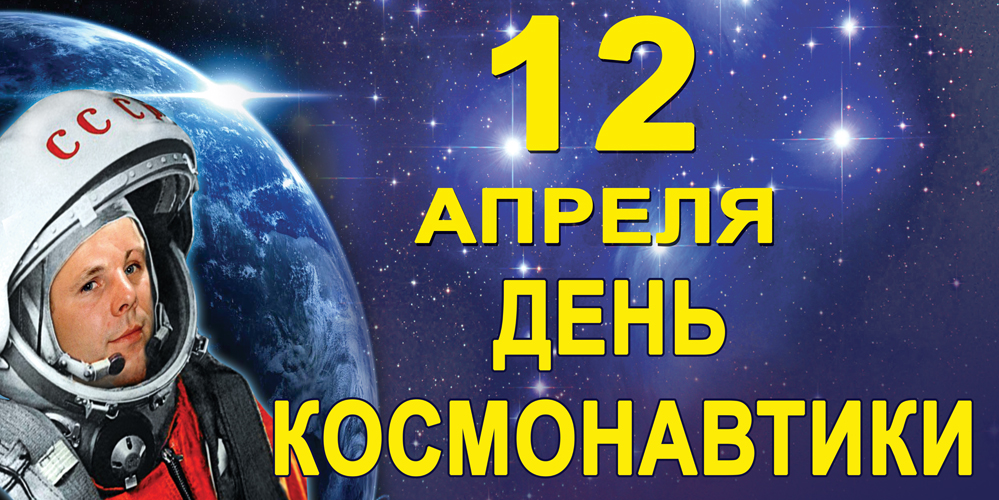 Просмотр презентации « Планеты солнечной системы». lusana.ru›presentation/20717Почему происходит смена дня и ночи? Мультфильм про космос для детей - https://www.youtube.com/watch?v=F3KgFyuRghgМузей Космонавтики в Москве youtube.com›watch?v=JeVpf4epRRUВТОРНИК«Завтрак космонавта»Что полезно для здоровья космонавтов и для нашего здоровья.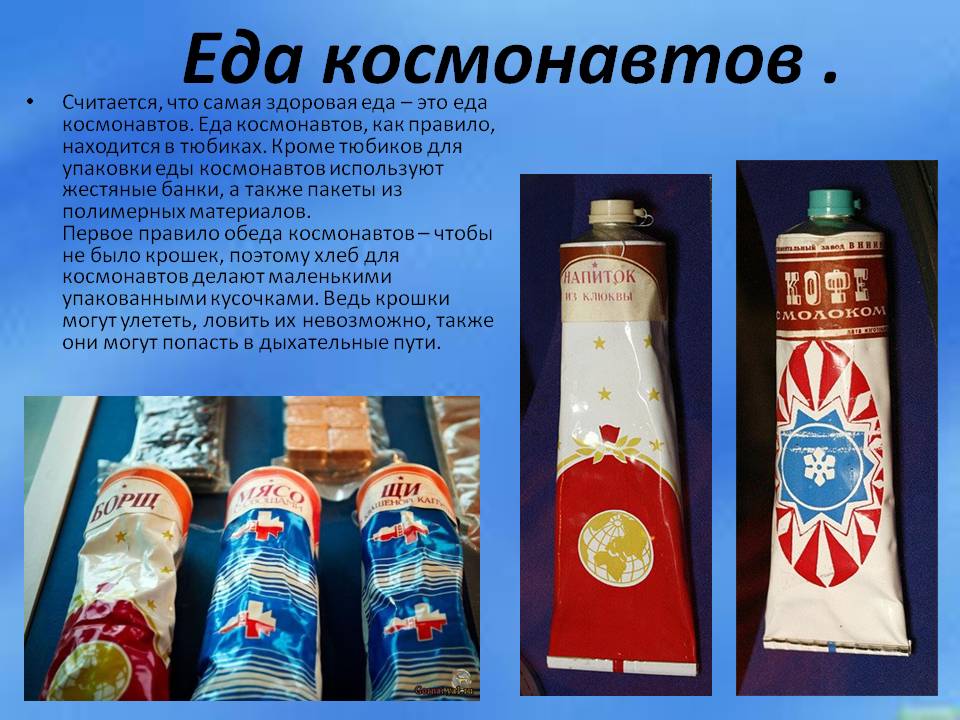 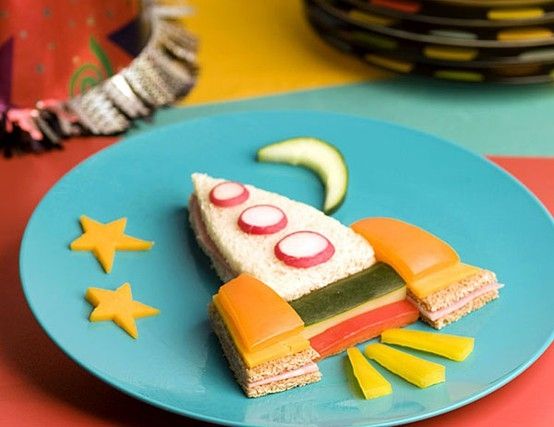 Такой космический завтрак можно приготовить вместе с ребенком.https://youtu.be/DUivwZvHlvkКак нарисовать картину Звездное НебоФотоотчет.СРЕДАПредлагаю Вам сделать с ребенком ракету своими рукамиhttps://yandex.ru/video/preview/?filmId=6952690930775502280&textФотоотчет.Поделки с детьми на 12 апреля День Космонавтики   https://www.youtube.com/watch?v=hkostlq71CMРисование по клеточкам.     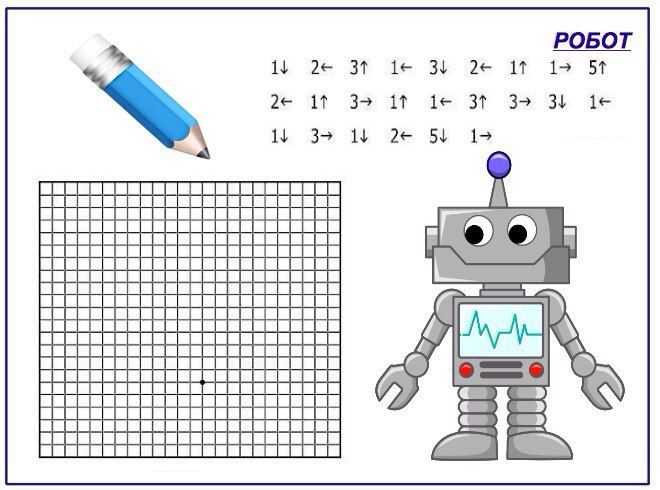 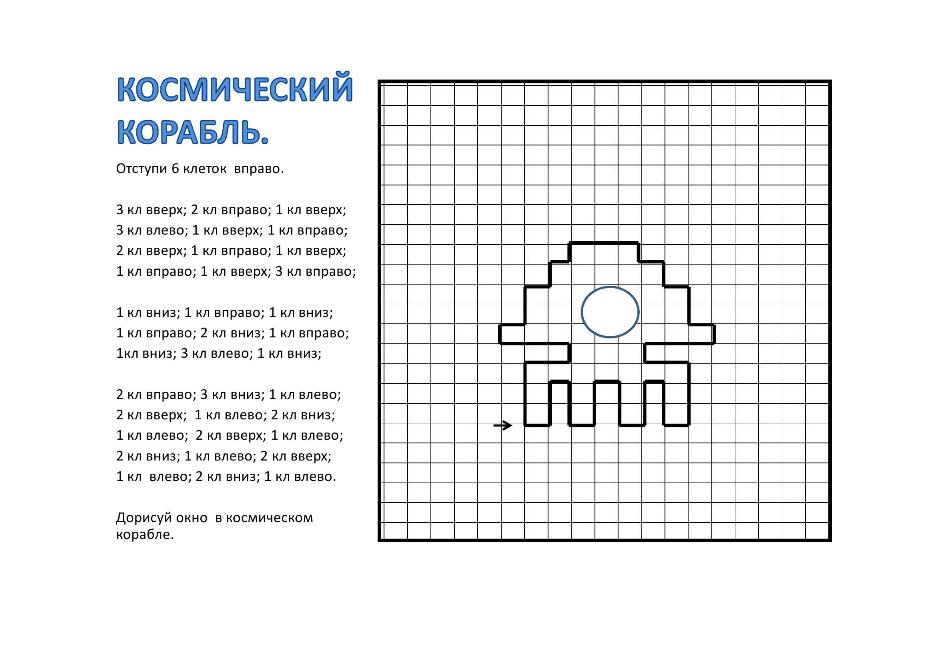 ЧЕТВЕРГ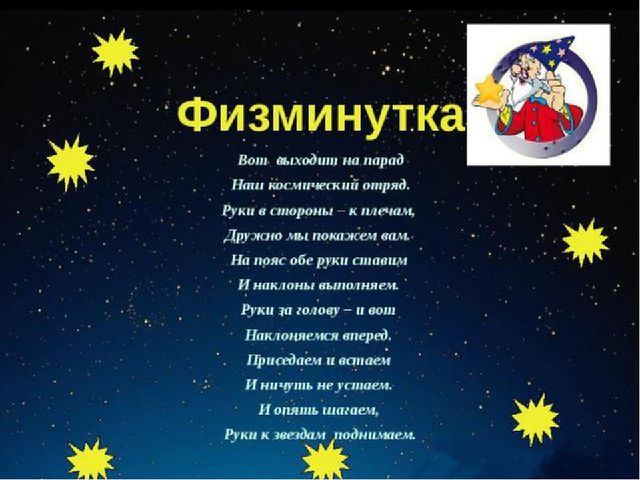 СКАЗКИ ПРО КОСМОСhttps://olga-tales.in.ua/skazki-pro-kosmosПятница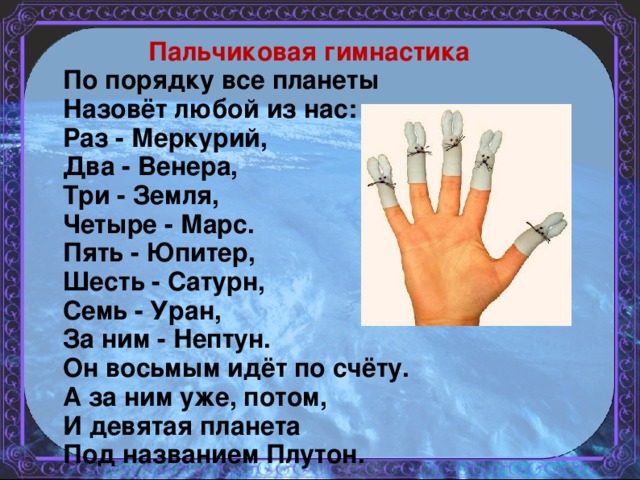 Кукутики  -  танцуй как робот.https://yandex.ru/video/preview/?filmId=6952690930775502280&textФотоотчет.